Deklaracja przystąpienia do Programu Krynicka Karta Rodziny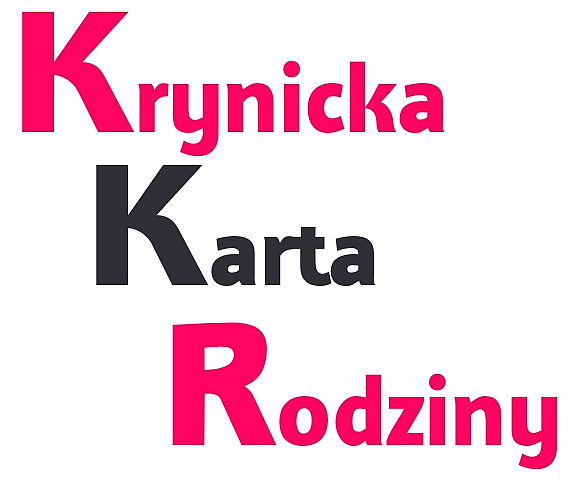 Nazwa Partnera (firma, instytucja, osoba fizyczna)Adres Partnera 	kod					             miejscowość              ulica, nr domu/lokaluNIP i REGON PartneraNIP  							REGONOsoba do kontaktu ze strony PartneraImię i nazwiskoKontakt do Partnerae-mailtelefon
Zakres działalności PartneraProponowane ulgi, zniżki, rabaty, preferencje w ramach Krynickiej Karty RodzinyOświadczam, że zapoznałam/-em się z zapisami programu Krynickiej Karty Rodziny oraz akceptuję jego treść.Wyrażam zgodę na przetwarzanie danych osobowych zawartych we wniosku zgodnie z ustawą z dnia 29 sierpnia 1997 r. o ochronie danych osobowych (Dz. U. z 2016 r. poz. 922) przez Urząd Miejski w Krynicy-Zdroju 
na potrzeby realizacji programu Krynicka Karta Rodziny. __________________________________________________
data / pieczątka Partnera / czytelny podpis przedstawiciela Partnera -